LPS Mathematics:  Year 7 Unit 1 – Integers and building a Maths classroom   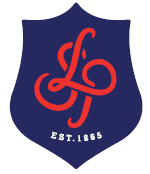 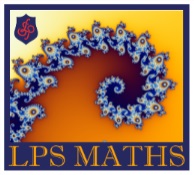        Enquiry Question: What are the elements that all whole numbers are made of? Enquiry Question: What are the elements that all whole numbers are made of?Date:                                                    New Thoughts:  …………………………………………………………………………………………………………………………………………………………………………………………………………………………………………………………………………………………………………………………………………………………………Date:                           Final Thoughts:  ………………………………………………………………………………………………………………………………………………………………………………………………………………………………………………………………………………………………………………………………………………………………………………………………………………………………………………………………………………………………………………………………………………………………………………………………………………………Key Topics and Learning Sequence Key Topics and Learning Sequence Key Topics and Learning Sequence Key Topics and Learning Sequence Key Topics and Learning Sequence Key Topics and Learning Sequence Key Topics and Learning Sequence = First Steps     = Moving On     = Moving On         = Stretch         = Stretch             = Challenge             = Challenge1. A maths classroom (embedded throughout sequence)Discussion in a maths classroom-talk partners. Working in the middle- effective teamwork. Asking questions, giving explanations- contributing to the team. Communicating mathematical thinking- oracy and vocabulary. Working systematically. 2. Order of operationsAddition and subtraction as inverses with equal precedence. Multiplication and division as inverses with equal precedence. Understanding the order of arithmetic operationsBrackets and grouping. 3. Types of number. Odd and even numbersSquare, cube and prime numbersFactors and multiplesTriangular numbersThe origin and meaning of zeroInvestigations and reasoning with number.  3. Types of number. Odd and even numbersSquare, cube and prime numbersFactors and multiplesTriangular numbersThe origin and meaning of zeroInvestigations and reasoning with number.  4. Understanding negative numbersNegative, minus, subtract, difference- what is the difference?Negatives on a number line. Adding and subtracting with negatives. Multiplying and dividing with negatives. 4. Understanding negative numbersNegative, minus, subtract, difference- what is the difference?Negatives on a number line. Adding and subtracting with negatives. Multiplying and dividing with negatives. 5. The Fundamental Theorem of ArithmeticWhat is special about prime numbers?The building blocks of all numbers-the Fundamental Theorem of Arithmetic. Finding the prime factorisation of any number. Using index form to write the prime factorisation of any number. Thinking with primes. How does this unit fit into your mathematical learning journey?How does this unit fit into your mathematical learning journey?How does this unit fit into your mathematical learning journey?Further Exploration, Enrichment and Cultural CapitalFurther Exploration, Enrichment and Cultural CapitalFurther Exploration, Enrichment and Cultural CapitalFurther Exploration, Enrichment and Cultural CapitalThis unit of work will deepen your understanding of whole numbers, building on what you learned at primary school. In particular, it will help you understand the special importance of prime numbers and develop your understanding of the order of operations and negative numbers. You will use this in almost all the maths you go on to study afterwards. Throughout you will also build your skill in working in teams in a maths classroom- skills which will help you throughout your learning journey in maths.This unit of work will deepen your understanding of whole numbers, building on what you learned at primary school. In particular, it will help you understand the special importance of prime numbers and develop your understanding of the order of operations and negative numbers. You will use this in almost all the maths you go on to study afterwards. Throughout you will also build your skill in working in teams in a maths classroom- skills which will help you throughout your learning journey in maths.This unit of work will deepen your understanding of whole numbers, building on what you learned at primary school. In particular, it will help you understand the special importance of prime numbers and develop your understanding of the order of operations and negative numbers. You will use this in almost all the maths you go on to study afterwards. Throughout you will also build your skill in working in teams in a maths classroom- skills which will help you throughout your learning journey in maths.Reading: The history of negative numbers: https://nrich.maths.org/5961Enrichment:Origins of zero and negatives in Indian mathematics:  https://www.youtube.com/watch?v=pElvQdcaGXE&index=5&list=PLlxVFemWlyMJauDiYgfoRzA_vAQFOCEoBCultural Capital: rooms 55 and 56 in the British museum (free) showing some of the first mathematics ever written down. Reading: The history of negative numbers: https://nrich.maths.org/5961Enrichment:Origins of zero and negatives in Indian mathematics:  https://www.youtube.com/watch?v=pElvQdcaGXE&index=5&list=PLlxVFemWlyMJauDiYgfoRzA_vAQFOCEoBCultural Capital: rooms 55 and 56 in the British museum (free) showing some of the first mathematics ever written down. Reading: The history of negative numbers: https://nrich.maths.org/5961Enrichment:Origins of zero and negatives in Indian mathematics:  https://www.youtube.com/watch?v=pElvQdcaGXE&index=5&list=PLlxVFemWlyMJauDiYgfoRzA_vAQFOCEoBCultural Capital: rooms 55 and 56 in the British museum (free) showing some of the first mathematics ever written down. Reading: The history of negative numbers: https://nrich.maths.org/5961Enrichment:Origins of zero and negatives in Indian mathematics:  https://www.youtube.com/watch?v=pElvQdcaGXE&index=5&list=PLlxVFemWlyMJauDiYgfoRzA_vAQFOCEoBCultural Capital: rooms 55 and 56 in the British museum (free) showing some of the first mathematics ever written down. 